ФЕДЕРАЛЬНАЯ   АНТИМОНОПОЛЬНАЯ   СЛУЖБА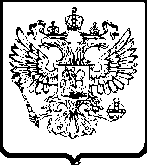 УПРАВЛЕНИЕ Федеральной антимонопольной службы по Омской областипр-кт  К. Маркса, 12 А, г. Омск, 644010,  e-mail: to55@fas.gov.ru                               тел. (3812) 32-06-96, факс (3812) 32-06-96Решение № 03-10.1/47-2013о признании жалобы необоснованнойКомиссия Омского УФАС России по контролю в сфере размещения заказов на территории Омской области (далее - Комиссия) в составе:Шмаковой Т.П. -  заместителя руководителя Управления, Председателя Комиссии;Иванченко О.И. – начальника отдела контроля размещения государственного заказа, заместителя Председателя Комиссии;Шевченко А.Н. – ведущего специалиста-эксперта отдела контроля размещения государственного заказа, члена Комиссии; Вормсбехера А.В. – главного специалиста-эксперта отдела контроля размещения государственного заказа, члена Комиссии;Кусановой Ш.М. – главного специалиста-эксперта отдела контроля размещения государственного заказа, члена Комиссии,рассмотрев жалобу ООО «Альголь» (далее – Заявитель, Общество) на действия ФБУ «Государственный региональный центр стандартизации, метрологии и испытаний в Омской области» и его единой комиссии (далее – единая комиссия, Заказчик) при проведении открытого аукциона в электронной форме на право заключения договора на поставку «Системы измерения воздухопроницаемости» (извещение № 0352100004013000028) (далее – открытый аукцион),в присутствии <…>,УСТАНОВИЛА:1. В  Омское  УФАС  России  поступила жалоба Заявителя (вх. № 1633 от 25.02.2013), в которой указано, что единая комиссия нарушила требования Федерального закона от 21.07.2005 года № 94-ФЗ «О размещении заказов на поставки товаров, выполнение работ, оказание услуг для государственных и муниципальных нужд» (далее – Федеральный закон «О размещении заказов»), неправомерно отказав Обществу в допуске к участию в аукционе.2. На запрос Омского УФАС России (исх. № 03-1136 от 26.02.2013) Заказчиком были представлены материалы открытого аукциона (вх. № 1787 от 28.02.2013).Из представленных материалов открытого аукциона и информации, размещенной на официальном сайте Российской Федерации в информационно-телекоммуникационной сети «Интернет» www.zakupki.gov.ru (далее - официальный сайт), следует, что 07.02.2013 на указанном сайте уполномоченный орган разместил извещение о проведении открытого аукциона и документацию об аукционе, установив начальную (максимальную) цену договора 386113,25 руб.Из протокола рассмотрения первых частей заявок на участие в аукционе от 15.02.2013 следует, что поступило две заявки на участие в аукционе, Заявителю отказано в допуске к участию в аукционе.Согласно протоколу подведения итогов аукциона от 18.02.2013 заявка единственного участника размещения заказа признана соответствующей требованиям, установленным документацией об аукционе.3. В результате рассмотрения жалобы и осуществления в соответствии с частью 5 статьи 17 Федерального закона «О размещении заказов» внеплановой проверки Комиссия установила следующее:3.1. В силу требований части 1 статьи 41.9 Федерального закона «О размещении заказов» аукционная комиссия проверяет первые части заявок на участие в открытом аукционе в электронной форме, содержащие предусмотренные частью 4 статьи 41.8 настоящего Федерального закона сведения, на соответствие требованиям, установленным документацией об открытом аукционе в электронной форме в отношении товаров, работ, услуг, на поставки, выполнение, оказание которых размещается заказ.Согласно пункту 2 части 4 статьи 41.9 настоящего Федерального закона участник размещения заказа не допускается к участию в открытом аукционе в электронной форме в случае несоответствия сведений, предусмотренных частью 4 статьи 41.8 настоящего Федерального закона, требованиям документации об открытом аукционе в электронной форме.Пунктом 1 части 4 статьи 41.6 Федерального закона «О размещении заказов» установлено, что документация об открытом аукционе в электронной форме должна содержать  требования к качеству, техническим характеристикам товара, работ, услуг, требования к их безопасности, требования к функциональным характеристикам (потребительским свойствам) товара, требования к размерам, упаковке, отгрузке товара, требования к результатам работ и иные показатели, связанные с определением соответствия поставляемого товара, выполняемых работ, оказываемых услуг потребностям заказчика. При этом должны быть указаны используемые для определения соответствия потребностям заказчика или эквивалентности предлагаемого к поставке или к использованию при выполнении работ, оказании услуг товара максимальные и (или) минимальные значения таких показателей и показатели, значения которых не могут изменяться.В соответствии с требованиями пункта 1 части 3 статьи 41.6 и подпункта «б» пункта 1 части 4 статьи 41.8 настоящего Федерального закона  пункт 3.3.1.2 документации об аукционе содержит требование к содержанию и составу заявки на участие в открытом аукционе в электронной форме:«Первая часть заявки на участие в открытом аукционе в электронной форме должна содержать следующие сведения:3.3.1.2. конкретные показатели, соответствующие значениям, установленным документацией об открытом аукционе в электронной форме, и товарный знак (при его наличии) предлагаемого для поставки товара при условии отсутствия в документации об открытом аукционе в электронной форме указания на товарный знак».	Разделом III «Техническое задание» документации об аукционе установлены значения показателей используемого товара (без указания товарного знака), например: «Потребительские свойства: Система измерения воздухопроницаемости (до14000 м³/ч)  предназначена для  определения воздухопроницаемости помещений и иных объектов.Технические характеристики:Объемный расход воздуха от 65 м3/час до 14 000 м3/часИзмерение перепада давлений до 1150 ПаПогрешность измерения расхода воздуха не более 5%Погрешность измерения перепада давлений не более 2%Максимальная потребляемая мощность 2400 ВтТемпература эксплуатации от 0°С до 50°СМасса всего комплекта не более 26 кгСрок службы не менее 10 лет».Из протокола рассмотрения первых частей заявок на участие в открытом аукционе от 15.02.2013 следует, что Заявителю (заявка с порядковым номером 2) отказано в допуске к участию в аукционе по следующему основанию:«Отклонить первую часть заявки под № 2 на основании подп. 2 п. 4 ст. 41.9 Закона, поскольку технические параметры «Системы измерения воздухопроницаемости (до 14000 м³/ч)», указанные в первой части заявки под № 2 не соответствуют требованиям, установленным Заказчиком в части 3 Документации об аукционе по следующим параметрам: Заказчик в документации указал требование поставить один комплект «Системы измерения воздухопроницаемости» с диапазоном измерений до 14 000м³/ч, и масса всего комплекта не должна превышать 26 кг. Участник в заявке предлагает поставить два комплекта «Системы измерения воздухопроницаемости». В соответствии с описанием типа каждая из предлагаемых установок обеспечивает диапазон расхода воздуха до 7200 м³/час, что не соответствует заявленным требованиям Заказчика. Кроме того, масса предлагаемого комплекта составляет 50 кг. и не подходит Заказчику в связи с разъездным характером его деятельности и необходимостью постоянно территориально перемещать систему в целях оказания услуг Потребителям. То есть участник под № 2 предлагает поставить прибор с худшими характеристиками, чем требуются для деятельности Заказчика. Таким образом, единой комиссией принято решение отказать в допуске к участию в аукционе в электронной форме участника под № 2».Изучив заявки на участие в аукционе всех участников размещения заказа, Комиссия установила, что заявка Общества по указанным в протоколе показателям действительно не соответствовала требованиям документации об аукционе, следовательно, единая комиссия обоснованно отказала Заявителю в допуске к участию в открытом аукционе по вышеуказанным основаниям.3.2. Частью 2.1 статьи 57 Федерального закона «О размещении заказов» установлено, что обжалование действий (бездействия) заказчика, уполномоченного органа, специализированной организации, оператора электронной площадки, аукционной комиссии в случае, если такие действия (бездействие) совершены при размещении заказа путем проведения открытого аукциона в электронной форме в соответствии с положениями главы 3.1 настоящего Федерального закона, в порядке, установленном настоящей главой, допускается в любое время размещения заказа и в период аккредитации участника размещения заказа на электронной площадке, но не позднее чем через десять дней со дня размещения на электронной площадке протокола подведения итогов открытого аукциона в электронной форме, а также протокола рассмотрения заявок на участие в открытом аукционе в электронной форме или протокола проведения открытого аукциона в электронной форме в случае признания такого открытого аукциона несостоявшимся. Жалоба на положение документации об открытом аукционе в электронной форме может быть подана участником размещения заказа до окончания срока подачи заявок на участие в открытом аукционе в электронной форме. При этом в случае, если обжалуемые действия (бездействие) совершены после начала рассмотрения заявок на участие в открытом аукционе, обжалование таких действий (бездействия) может осуществляться только участником размещения заказа, подавшим заявку на участие в открытом аукционе. В случае, если обжалуемые действия (бездействие) совершены при рассмотрении вторых частей заявок на участие в открытом аукционе или при заключении контракта, обжалование таких действий (бездействия) возможно до заключения контракта. По истечении указанных сроков обжалование соответствующих действий (бездействия) заказчика, уполномоченного органа, специализированной организации, оператора электронной площадки, аукционной комиссии осуществляется только в судебном порядке.В пункте 3.39 Административного регламента Федеральной антимонопольной службы по исполнению государственной функции по рассмотрению жалоб на действия (бездействие) заказчика, уполномоченного органа, специализированной организации, конкурсной, аукционной или котировочной комиссии, оператора электронной площадки при размещении заказа на поставки товаров, выполнение работ, оказание услуг, в том числе при размещении заказов на энергосервис, для государственных, муниципальных нужд, нужд бюджетных учреждений, утвержденным приказом ФАС России от 24.07.2012 № 498, зарегистрированного в Минюсте России 01.08.2012 № 25073 (далее – Административный регламент), указано, что если одним из доводов жалобы является обжалование положений конкурсной документации, документации об аукционе (в том числе документации об открытом аукционе в электронной форме) или извещения о проведении запроса котировок в случае подачи жалобы после окончания срока подачи соответственно заявок на участие в конкурсе, заявок на участие в аукционе (в том числе заявок на участие в открытом аукционе в электронной форме) или котировочных заявок, рассмотрение данного довода жалобы не проводится.На основании данных норм Комиссия не рассматривает пункт 6 жалобы, в котором Заявитель  обжаловал положения технического задания документации об аукционе.На основании изложенного, руководствуясь частью 6 статьи 60 Федерального закона «О размещении заказов», пунктом 5.6 Положения о территориальном  органе  Федеральной  антимонопольной  службы, утвержденного приказом Федеральной антимонопольной службы от 26.01.2011 № 30,  зарегистрированного в Минюсте РФ 21.03.2011 № 20204, пунктами 3.35 и 3.37 Административного регламента КомиссияР Е Ш И Л А:1. Признать необоснованной жалобу ООО «Альголь» на действия ФБУ «Государственный региональный центр стандартизации, метрологии и испытаний в Омской области» и его единой комиссии при проведении открытого аукциона в электронной форме на право заключения договора на поставку «Системы измерения воздухопроницаемости».2. В соответствии с частью 2.1 статьи 57 Федерального закона «О размещении заказов» не рассматривать довод жалобы на положения документации об аукционе.Настоящее решение может быть обжаловано в судебном порядке в течение трех месяцев со дня его принятия.04 марта 2013 г.г. ОмскПредседатель КомиссииТ.П.ШмаковаЗаместитель Председателя КомиссииО.И.ИванченкоЧлены Комиссии:А.Н ШевченкоА.В.ВормсбехерШ.М.Кусанова